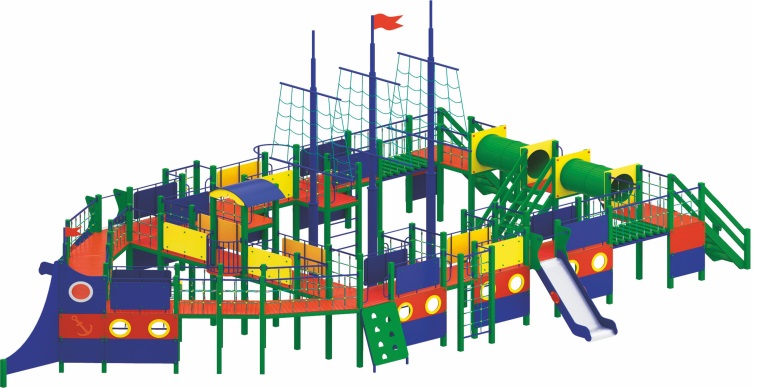 Игровой комплекс  «Крейсер» 0936Размер не менее: длина – 17670 мм, ширина – 12200 мм, высота – 6330 мм.Игровой комплекс представляет собой конструкцию в виде корабля., состоит из:- десяти площадок, размеры не менее: ширина – 1000 мм, длина – 1900 мм, высота платформы площадки над поверхностью ударопоглощающего покрытия составляет не менее 1200 мм, и не более 1250 мм. Ограждение площадок  выполнено из  основной металлической трубы, диаметром не менее 26,8 мм, и вспомогательной металлической профильной трубы, сечением не менее 15*15 мм, к которой крепиться водостойкая фанера, толщиной не менее 9 мм.- двух площадок, размеры не менее: ширина – 1000 мм, длина –1000 мм, высота платформы площадки над поверхностью ударопоглощающего покрытия составляет не менее 1200 мм, и не более 1250 мм. Ограждение площадок  выполнено из  основной металлической трубы, диаметром не менее 26,8 мм, и  вспомогательной металлической профильной трубы, сечением не менее 15*15 мм, к которой крепиться водостойкая фанера, толщиной не менее 9 мм.-одной площадки с крышей, размеры не менее: ширина – 1000 мм, длина – 1000 мм, высота – 3010 мм. Высота платформы площадки над  поверхностью ударопоглощающего покрытия составляет не менее 1200 мм, и не более 1250 мм. Основание крыши изготовлено из влагостойкой фанеры, толщиной не менее 18 мм, скат крыши - из влагостойкой фанеры, толщиной не менее 9 мм. Ограждение площадки выполнено в виде полукруга, изготовлено из металлической трубы, диаметром не менее 26,8 мм.Площадки соединены между собой переходными мостами. - моста прямого в количестве 10 (десяти) штук, габаритные размеры не менее: длина – 1500 мм, ширина – 1000 мм, высота – 870 мм, изготовлен из металлической профильной трубы сечением не менее 30*30 мм – основание, пол перехода изготовлен из калиброванного пиломатериала хвойных пород, толщиной не менее 40 мм, влажность пиломатериала не более 12 %. Перила перехода должны быть изготовлены из металлической трубы, диаметром не менее 26,8 мм.- канатного подвесного моста в количестве 2 (двух) штук расположенный по бокам игрового комплекса, имеет габаритные размеры не менее: длина – 1500 мм, ширина – 1000 мм, высота – 840 мм, оборудованного страховочным мостом. Перекладины подвесного моста должны быть изготовлены из калиброванного пиломатериала, толщиной не менее 40 мм, и березовой водостойкой фанеры, толщиной не менее 18 мм, склеенных между собой. Перила из металлической профильной трубы сечением не менее 40*40 мм. Сетка из полипропиленового каната диаметром не менее 16 мм, со стальным/полипропиленовым сердечником, перекрестия канатов зафиксированы пластиковыми соединительными элементами цилиндрической формы, крепежные элементы пропиленовой сетки представляют собой петлю с коушем, обжатую алюминиевой втулкой. Канат должен быть предназначен для детских игровых площадок, сплетен из 6-ти прядей. Каждая прядь состоит из металлической сердцевины (канатная оцинкованная проволока) с обкаткой мультифиламентным полипропиленом, стабилизированным против ультрафиолетового излучения. Страховочный мост выполнен из калиброванного пиломатериала толщиной не менее 30 мм.- тоннельного перехода в количестве 2 (двух) штук расположенный в корме корабля,  габаритные размеры не менее: внутренний диаметр – 620 мм, длина – 1500 мм, изготовлен из калиброванного пиломатериала, толщиной не менее 40 мм. Основные элементы изготовлены из металлической профильной трубы, сечением не менее 40*20 мм. Начинается и заканчивается переход фанерой, размерами не менее: ширина – 950 мм, высота – 950 мм, изготовленной из водостойкой фанеры, толщиной не менее 18 мм.-лестниц, в количестве 3 (трех) штук расположенный в корме корабля, должна быть изготовлена из: стойки вертикальные – клееный брус, сечением не менее 100*100 мм, основание – из калиброванного пиломатериала, толщиной не менее 40 мм, перила – из калиброванного пиломатериала, толщиной не менее 40 мм. Количество ступенек – не менее четырех. Торцевые части вертикального столба должны быть закрыты пластмассовыми накладками. Ступеньки должны быть изготовлены методом склейки калиброванного пиломатериала и водостойкой нескользящей фанеры. Лестница должна оборудована подпятником. Подпятник должен быть изготовлен из металлической профильной трубы, сечением не менее 50*25 мм, а также стали листовой, толщиной не менее 3 мм.- лаз с деревянными поперечинами в форме дуги, расположенный в корме корабля, имеет габаритные размеры не менее: длина – 1310 мм, ширина – 1000 мм, высота – 1200 мм. Изготовлен из металлической профильной трубы сечением не менее 30*30 мм. – основание, поперечины изготовлены из калиброванного пиломатериала хвойных пород, толщиной не менее 40 мм. Подъем должен быть оборудован канатом.- двух горок расположенных по бокам игрового комплекса, должна иметь габаритные размеры не менее: длина – 1870 мм, ширина – 695 мм, высота – 1690 мм, стартовый участок горки находится на высоте не менее 850 мм, и не более 900 мм, от поверхности покрытия площадки. Скат горки выполнен из цельного листа нержавеющей стали, толщиной не менее 1,5 мм, оснащен бортами из березовой водостойкой фанеры, высотой не менее 170 мм, от ската до верхней части борта, и толщиной не менее 18 мм. Также горка имеет защитную перекладину, изготовленную из металлической трубы, диаметром не менее 26,8 мм, которую устанавливают на высоте не менее 600 мм, и не более 900 мм от уровня пола стартового участка горки. В комплекте с горкой должен идти подпятник, для крепления горки в грунт, изготовленный из профильной трубы, сечением не менее 30*30 мм. Основание горки должно быть изготовлено из профильной трубы, сечением не менее 50*25 мм. Радиус изгиба окончания горки должен быть больше или равен 50 мм. Средний угол наклона участка скольжения не должен превышать 40°. Высота конечного участка горки над поверхностью покрытия площадки должна быть не более 200 мм.- сетки для лазанья в количестве 2 (двух штук), размеры не менее: высота – 1780 мм, ширина – 800. Сетка должна крепиться к  вертикальным столбам, изготовленных из клееного бруса, сечением не менее 100*100 мм, сетка из пропиленового каната диаметром не менее 16 мм со стальным/полипропиленовым сердечником, перекрестия канатов зафиксированы пластиковыми соединительными элементами цилиндрической формы, крепежные элементы пропиленовой сетки представляют собой петлю с коушем, обжатую алюминиевой втулкой. - скалодрома, имеет размеры не менее: ширина – 950 мм, высота – 1130 мм, и должен быть изготовлен из водостойкой фанеры, толщиной не менее 18 мм, с отверстиями для ног.-вертикального подъема по кругам, имеет габаритные размеры не менее: длина – 930 мм, ширина – 930 мм, высота – 2700 мм, изготовленный из металлической трубы, диаметром не менее 33,5 мм. Должен иметь не менее пяти круглых ступенек, изготовленных из ламинированной, нескользящей водостойкой фанеры, толщиной не менее 18 мм.- трех мачт, расположенных в центре игрового комплекса, выполненных из набора металлических труб диаметром 159 мм, 108 мм, 65 мм, 33,5 мм. Мачты имеют декоративную веревку. Одна из мачт имеет флаг, выполненный из водостойкой фанеры, толщиной не менее 18 мм.Игровой комплекс должен иметь декоративные элементы в виде якорей, иллюминаторов выполненных из водостойкой фанеры, толщиной не менее 9 мм.Игровой комплекс должен иметь перекладины, поручни, выполненные из металлической трубы диаметром 26,8 мм.Пол площадок должен быть изготовлен из ламинированной нескользящей фанеры, толщиной не менее 18 мм. Используемая фанера должна быть водостойкой фанерой марки ФСФ, из лиственных пород. При изготовлении несущих конструкций (столбов) сечением не менее 100х100мм, должна быть использована технология склейки под прессом нескольких слоев древесины.Деревянные детали должны быть тщательно отшлифованы, кромки закруглены и окрашены яркими двухкомпонентными красками, стойкими к  сложным погодным условиям, истиранию, действию ультрафиолета и специально предназначенными для применения на детских площадках, крепеж оцинкован.Металлические элементы окрашены яркими порошковыми красками с предварительной  антикоррозийной обработкой.Выступающие концы болтовых соединений должны закрываться пластиковыми заглушками.Обязательно наличие закладных деталей для монтажа, изготовленные из: труба металлическая диаметром не менее 48 мм, сталь листовая, толщиной не менее 3 мм. 